NÁRODNÁ RADA SLOVENSKEJ REPUBLIKY	VIII. volebné obdobieČíslo: CRD-212/2021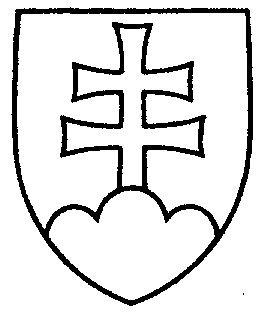 590UZNESENIENÁRODNEJ RADY SLOVENSKEJ REPUBLIKYz 5. februára 2021k vládnemu návrhu zákona, ktorým sa dopĺňa zákon č. 67/2020 Z. z. o niektorých mimoriadnych opatreniach vo finančnej oblasti v súvislosti so šírením nebezpečnej nákazlivej ľudskej choroby COVID-19 v znení neskorších predpisov (tlač 425)Národná rada Slovenskej republiky	po prerokovaní uvedeného vládneho návrhu zákona v druhom a treťom čítaní	s c h v a ľ u j evládny návrh zákona, ktorým sa dopĺňa zákon č. 67/2020 Z. z. o niektorých mimoriadnych opatreniach vo finančnej oblasti v súvislosti so šírením nebezpečnej nákazlivej ľudskej choroby COVID-19 v znení neskorších predpisov, v predloženom znení.     Boris  K o l l á r   v. r.    predsedaNárodnej rady Slovenskej republikyOverovatelia:Petra  H a j š e l o v á   v. r. Jana  V a ľ o v á   v. r.